МУНИЦИПАЛЬНОЕ КАЗЕННОЕ ОБЩЕОБРАЗОВАТЕЛЬНОЕ УЧРЕЖДЕНИЕ«ПОСПЕЛИХИНСКАЯ СРЕДНЯЯ ОБЩЕОБРАЗОВАТЕЛЬНАЯ ШКОЛА№3»ПОСПЕЛИХИНСКОГО РАЙОНА АЛТАЙСКОГО КРАЯПРИКАЗ19.08.2020г.                                                                                                            № 193О назначении ответственны х сотрудниковза организацию работы по обеспечениюдоступности объекта и услуг для инвалидов В целях соблюдения требований доступности для инвалидов в МКОУ «Поспелихинская СОШ №3» и предоставляемых объектов и услуг, п р и к а з ы в а ю:  1. Возложить обязанности по организации работы по обеспечению доступности объекта и услуг для инвалидов, инструктажу персонала и контролю за соблюдением сотрудниками требований доступности для инвалидов  » на зам.директора по АХР Бухтоярова В.Н. 2. Назначить ответственными за организацию работы по обеспечению доступности объекта (закрепленных помещений) и услуг для инвалидов следующих сотрудников: 2.1. Трусову О.Ю. зам. директора по  УВР 2.2. Шермякову Т.А. –   социального педагога 3. Контроль за исполнением приказа оставляю за собой.Директор						                              Н.В.Селиванова 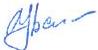 МУНИЦИПАЛЬНОЕ КАЗЕННОЕ ОБЩЕОБРАЗОВАТЕЛЬНОЕ УЧРЕЖДЕНИЕ«ПОСПЕЛИХИНСКАЯ СРЕДНЯЯ ОБЩЕОБРАЗОВАТЕЛЬНАЯ ШКОЛА№3»ПОСПЕЛИХИНСКОГО РАЙОНА АЛТАЙСКОГО КРАЯПРИКАЗ19.08.2020 г.                                                                                                            № 190О назначении ответственных сотрудниковза организацию работы по обеспечениюдоступности объекта и услуг для инвалидов в филиале МКОУ «Поспелихинская СОШ №3» Поспелихинская ССОШ В целях соблюдения требований доступности для инвалидов в филиале МКОУ «Поспелихинская СОШ №3» Поспелихинская ССОШ и предоставляемых объектов и услуг, п р и к а з ы в а ю:  1. Возложить обязанности по организации работы по обеспечению доступности объекта и услуг для инвалидов, инструктажу персонала и контролю за соблюдением сотрудниками требований доступности для инвалидов» на завхоза школы Коша Т.А.2. Назначить ответственными за организацию работы по обеспечению доступности объекта (закрепленных помещений) и услуг для инвалидов следующих сотрудников: 2.1. Стрельцову О.А. , ответсвенного за организацию УВР 2.2. Лейман Т.Г. –   учителя, ответственного за психолого-педагогическое сопровождение. 3. Контроль за исполнением приказа оставляю за собой.Директор						                              Н.В.Селиванова МУНИЦИПАЛЬНОЕ КАЗЕННОЕ ОБЩЕОБРАЗОВАТЕЛЬНОЕ УЧРЕЖДЕНИЕ«ПОСПЕЛИХИНСКАЯ СРЕДНЯЯ ОБЩЕОБРАЗОВАТЕЛЬНАЯ ШКОЛА№3»ПОСПЕЛИХИНСКОГО РАЙОНА АЛТАЙСКОГО КРАЯПРИКАЗ20.08.2020 г.                                                                                                 № 191О назначении ответственны х сотрудниковза организацию работы по обеспечениюдоступности объекта и услуг для инвалидов В целях соблюдения требований доступности для инвалидов вфилиале  МКОУ «Поспелихинская СОШ №3» 12 лет Октября СОШ и предоставляемых объектов и услуг, п р и к а з ы в а ю:  1. Возложить обязанности по организации работы по обеспечению доступности объекта и услуг для инвалидов, инструктажу персонала и контролю за соблюдением сотрудниками требований доступности для инвалидов » на Космынину Е.Г. заведующую филиалом.2. Назначить ответственными за организацию работы по обеспечению доступности объекта (закрепленных помещений) и услуг для инвалидов следующих сотрудников: 2.1. Гончарову Е.А., ответственную за  УВР 2.2. Пасечник И.И. – ответственную за социально-педагогическую работу 3. Контроль за исполнением приказа оставляю за собой.Директор						Н.В.СеливановаМУНИЦИПАЛЬНОЕ КАЗЕННОЕ ОБЩЕОБРАЗОВАТЕЛЬНОЕ УЧРЕЖДЕНИЕ«ПОСПЕЛИХИНСКАЯ СРЕДНЯЯ ОБЩЕОБРАЗОВАТЕЛЬНАЯ ШКОЛА№3»ПОСПЕЛИХИНСКОГО РАЙОНА АЛТАЙСКОГО КРАЯПРИКАЗ19.08.2020 г.                                                                                                            № 192О назначении ответственных сотрудниковза организацию работы по обеспечениюдоступности объекта и услуг для инвалидов В целях соблюдения требований доступности для инвалидов в филиале МКОУ «Поспелихинская СОШ №3» Красноярская СОШ и предоставляемых объектов и услуг, п р и к а з ы в а ю:  1. Возложить обязанности по организации работы по обеспечению доступности объекта и услуг для инвалидов, инструктажу персонала и контролю за соблюдением сотрудниками требований доступности для инвалидов   на завхоза Андрееву О.А.2. Назначить ответственными за организацию работы по обеспечению доступности объекта (закрепленных помещений) и услуг для инвалидов следующих сотрудников: 2.1. Кривошеину Е.В. – ответственного за  УВР 2.2. Нагель Н.И. –  выполняющего функции социального педагога 3. Контроль за исполнением приказа оставляю за собой.Директор						                              Н.В.Селиванова 